DELIBERAZIONI DELLA GIUNTA REGIONALE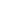 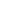 LAVORI PUBBLICI E PROTEZIONE CIVILE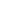 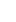 Dipartimento 50 GIUNTA REGIONALE DELLA CAMPANIA - D.G. 18 DIREZIONE GENERALE PER I LAVORI PUBBLICI E LA PROTEZIONE CIVILE - Delibera della Giunta Regionale n. 757 del 18.12.2023 - Fondo per la prevenzione del rischio sismico (art. 11 D.L. n.39/2009). Programmazione delle risorse assegnate alla Regione Campania, per le annualità 2019-2021, con decreto del CDPC 22/06/2021, in attuazione dell'OCDPC 780/2021 e per le annualità 2022-2023, con decreto del CDPC 04/05/2023, in attuazione dell'OCDPC 978/2023. 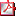 Allegato 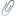 Allegato Allegato DECRETI DIRIGENZIALI GRANDI OPEREDipartimento 60 Uffici Speciali - D.G. 6 Grandi Opere - Decreto Dirigenziale n. 1142 del 30.12.2023 - Indizione proc. n. 3760/AP/2023 - Procedura di gara aperta telematica di rilevanza comunitaria, ai sensi dell'art. 71 del D.lgs. 36/2023, finalizzata all'affidamento dei lavori per la realizzazione dell'intervento denominato "Nuovo Complesso Ospedaliero San Giovanni di Dio e Ruggi d'Aragona" (CUP B59J16003160001 - CIG A045852B3F). AUTORITA` DI GESTIONE FONDO SOCIALE EUROPEO E FONDO PER LO SVILUPPO E LA COESIONEDipartimento 50 GIUNTA REGIONALE DELLA CAMPANIA - D.G. 1 DG di gestione fondo sociale europeo e fondo per lo sviluppo e la coesione - Decreto Dirigenziale n. 360 del 29.12.2023 - PN Equità nella Salute - Piano Operativo Campania Piano operativo Campania  AVVISI DI DEPOSITO DI P.R.G. E/O ATTI URBANISTICICOMUNE DI CAUTANO (BN) - Adeguamento del Piano Urbanistico Comunale vigente alle disposizioni del comma 2 dell'articolo 3 della Legge regionale 13/2022 e alle disposizioni dell'articolo 58 della Legge regionale 18/2022 che hanno modificato la legge regionale 16/2004. COMUNE DI SANTA MARINA (SA) C.F. 84000950653OGGETTO: Avviso di deposito, ai sensi del comma 2 e comma13 dell'art. 24 della Legge Regione Campania n. 16/2004, relativo agli atti della Variante Semplificata al PRG adottata con Delibera di Consiglio Comunale n. 33 del 13.11.2023 relativa a "Lavori di ampliamento e ammodernamento del cimitero comunale al capoluogo"  AVVISI
AZIENDA SANITARIA LOCALE NAPOLI 3 SUD - Avviso pubblico esplorativo finalizzato alla locazione di un immobile da destinare alla sede del Distretto Sanitario 55 della ASL Napoli 3 Sud, nel Comune di Ercolano AZIENDA SANITARIA LOCALE NAPOLI 3 SUD - Avviso pubblico esplorativo finalizzato alla acquisizione ovvero alla locazione di un immobile da destinare ad attività amministrative, per le esigenze della Azienda Sanitaria Locale Napoli 3 Sud, nel territorio comunale di Torre del Greco Energy Total Capital Caserta1 s.r.l. - P. Iva 10339301219 - Napoli Presentazione istanza PAS in data 11/08/2023 presso il Comune di Santa Maria la Fossa (CE) per la costruzione ed esercizio di impianto fotovoltaico. BANDI DI GARA 
AGENZIA CAMPANA MOBILITÀ, INFRASTRUTTURE E RETI - Bando di gara - Affidamento dell'appalto integrato avente ad oggetto la progettazione esecutiva e l'esecuzione dei lavori necessari alla realizzazione dell'intervento denominato "Tratto Campano Ciclovia dell'Acquedotto Pugliese - Lotto II: da Caposele al Lago di Conza della Campania" 
A.C.E.R. - Agenzia Campana per l'Edilizia Residenziale - Bando di gara - Affidamento dei lavori di manutenzione straordinaria ed efficientamento energetico presso un fabbricato ACER di n. 46 alloggi nel Comune di Nocera Inferiore (SA), alla via Borsellino 